KIAULIŲ KOMPLEKSAS KALVARIJOS SAV.UAB „SAERIMNER“Jusevičių k., Kalvarijų sav., gyvenantiems žmonėms kiaulių kompleksas yra gerai pažįstamas jau nuo 1977 m. Tuomet tipinėje 12 000 vietų pajėgumo kiaulių fermoje veiklą pradėjo žemės ūkio kooperatinė bendrovė (ŽŪKB) „Kalvarijų bekonas“; 1997 m. veiklą nutraukė. 2005 m. ŽŪKB „Kalvarijų bekonas“ veiklą atnaujino - buvo išduotas leidimas auginti jau ne 12 000, bet 102 000 gyvulių. 2007 m. ŽŪKB „Kalvarijų bekonas“ reorganizuota į UAB „Saerimner“ (toliau – Įmonė). 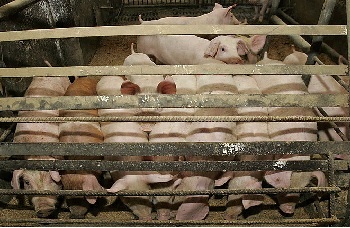 Šis investicinis projektas sukėlė diskusijų bangą, į kurią įsitraukė ne tik Įmonė, bet ir atitinkamos valdžios institucijos ir vietos gyventojai. Įmonės inicijuota ūkinės veiklos apimčių plėtra vietos bendruomenės nebuvo sutikta palankiai. Tuo tarpu valdžia, stengdamasi būti nešališku arbitru, liko neutrali ir vadovavosi įstatymais. Įmonė įvertino, kad verslo plėtrai investicinė aplinka palanki, taigi investavusi į tai keletą milijonų litų keliskart padidino veiklos apimtis. Dėl to ėmė piktintis esančių vietovių gyventojai, teigę, kad kiaulių komplekso skleidžiami nemalonūs kvapai jiems tapo nepakeliami ir kad į jų nuogąstavimus nebuvo tinkamai atsižvelgta. Pavyzdžiui, 2010 m. atlikta netoliese kiaulių komplekso gyvenančių gyventojų apklausa, kurios duomenimis, 68,9 proc. gyventojų patvirtino nuolat jaučiantys, o 28 proc. – kartais jaučiantys nemalonius kvapus. Dėl to jie ne kartą kreipėsi į įvairias institucijas. Įmonė, tuo tarpu, teigė negalėjusi surasti kompromiso su gyventojais, nors bandžiusi tai daryti. Valdžios institucijos teigė, jog nėra jokio pagrindo kiaulių komplekso veiklą nutraukti, nes Įmonė atitinka visus jai keliamus standartus ir taršos lygiai neviršija nustatytųjų. Gyventojai, atsakydami į tai, inicijavo peticiją, kurioje reikalauta kuo skubiau priimti atitinkamas pataisas dėl didžiausios leidžiamos kvapo koncentracijos gyvenamosios aplinkos ore. Galiausiai bendruomenės (Kvietkinės ir Santakos) kartu su keletu asmenų kreipėsi į teismą, prašydami panaikinti Įmonei išduotą leidimą ir kiaulių komplekso veiklą nutraukti.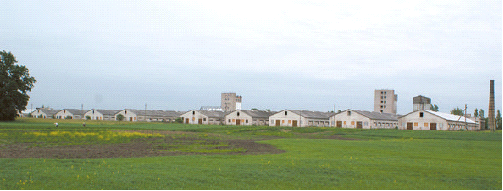 Kas iš to išėjo? Įmonė visuomet buvo suinteresuota plėsti veiklos apimtis ir vystyti veiklą darnioje su gyventojais ir valdžia aplinkoje, suprasdama, kad be visų šalių susitarimo kiaulių komplekso veikla sėkmingai gyvuoti negalės. Gyventojai tikėjosi, kad į jų susirūpinimą dėl didėjančio kiaulių komplekso bus atkreiptas reikiamas dėmesys, o valdžios institucijos stengėsi dirbti savo darbą pagal nustatytus įstatymų reikalavimus. Tačiau komunikacijos spragos tarp Įmonės ir bendruomenės, neįsiklausymas į vienas kitą ir bendradarbiavimo stoka nuvedė prie visiems laiko ir pinigų kainavusio konflikto, kurio priešingu atveju buvo galima išvengti. Norint suprasti šį atvejį iš esmės, reikia žvelgti iš kelių perspektyvų – aplinkosaugos, ekonominės-socialinės ir teisinės. O norint išvengti nepagrįstų konfliktų, svarbu žinoti ne tik, į kokius aplinkosauginius aspektus dėmesį atkreipia bendruomenė, investuotojas, valdžia, bet ir kokią ekonominę-socialinę naudą arba žalą patiria gyventojai dėl kiaulių komplekso plėtros ir kokias teises bei pareigas šioje situacijoje turi bendruomenė, investuotojas ir kokias – valdžios institucijos. Tik toks išsamus situacijos vertinimas ir ne tik aplinkosauginių, tačiau, ekonominių-socialinių ir teisinių argumentų naudojimas yra įrankis konstruktyviai diskutuoti apie panašius projektus, problemas ir galimus sprendimų būdus, APLINKOS APSAUGAEKONOMINĖ – SOCIALINĖ APLINKA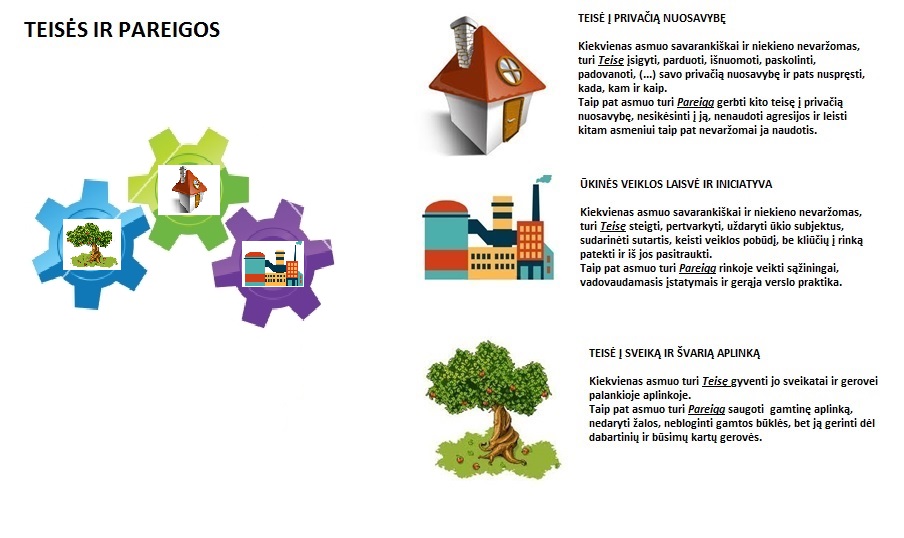 Kokios kieno Teisės ir Pareigos?GINČO OBJEKTAS/NESUTARIMASGINČO OBJEKTAS/NESUTARIMASSanitarinė apsaugos zona (SAZ), kitos saugomos teritorijosSanitarinė apsaugos zona (SAZ), kitos saugomos teritorijosSAZ – aplink stacionarų taršos šaltinį arba keletą jų esanti teritorija, kurioje dėl galimo neigiamo  poveikio žmonių sveikatai galioja nustatytos specialiosios žemės naudojimo sąlygos. SAZ tikslas - apsaugoti gyvenamąją aplinką ir žmonių sveikatą nuo taršos, suformuoti sveiką gyvenamąją, darbo ir poilsio aplinką ir kt. SAZ galioja specialus režimas: teritorijoje negali būti statomi gyvenamieji namai, viešbučiai ar kiti trumpalaikio apgyvendinimo pastatai, švietimo, sveikatos priežiūros ir slaugos įstaigos, neturi būti įrengiamos vandenvietės, kurioms turi būti nustatytos SAZ juostos, taip pat rekreacijos teritorijos ir pramoginių renginių atviri ar uždari statiniai.SAZ – aplink stacionarų taršos šaltinį arba keletą jų esanti teritorija, kurioje dėl galimo neigiamo  poveikio žmonių sveikatai galioja nustatytos specialiosios žemės naudojimo sąlygos. SAZ tikslas - apsaugoti gyvenamąją aplinką ir žmonių sveikatą nuo taršos, suformuoti sveiką gyvenamąją, darbo ir poilsio aplinką ir kt. SAZ galioja specialus režimas: teritorijoje negali būti statomi gyvenamieji namai, viešbučiai ar kiti trumpalaikio apgyvendinimo pastatai, švietimo, sveikatos priežiūros ir slaugos įstaigos, neturi būti įrengiamos vandenvietės, kurioms turi būti nustatytos SAZ juostos, taip pat rekreacijos teritorijos ir pramoginių renginių atviri ar uždari statiniai.VEIKIANČIOJI PUSĖPOZICIJOS, TEIGINIAIBENDRUOMENĖ (Kvietkinės  ir Santakos kaimų bendruomenės)12 000 – 54 000 kiaulių kompleksai yra padidintos rizikos objektai, todėl jiems reikalinga nustatyti 1500 m SAZ. 2005 m. leidimas vystyti ūkinę veiklą buvo išduotas, nenustačius SAZ. Tai pažeidžia bendruomenės teises, kadangi ūkiniai pastatai yra arti gyvenamųjų namų ir kitų statinių,  gyventojų pastatai patenka į SAZ teritoriją ir kadangi viršijamos ribinės taršos vertės, tuo pažeidžiama ieškovų teisė į sveiką ir saugią aplinką bei gali daryti poveikį jų sveikatai. INVESTUOTOJAS (UAB „Saerimner“)Nuo 2009 m. kiaulių kompleksas yra įtrauktas į Kalvarijos sav. teritorijos bendrąjį planą, kuriame reikiama 1500 m SAZ yra  nustatyta. Tai, kad atkūrus nepriklausomybę, kompleksui taikytina SAZ nebuvo įtvirtinta reformos metu parengtuose dokumentuose, yra ne Įmonės apsileidimas, o žemės reformą vykdžiusių institucijų darbo defektas. Kiaulių kompleksas yra nuošalioje vietovėje (artimiausi gyventojai, mokykla, gydymo įstaiga nutolę apie 2000 m).Nei 2005 m. išduoto, nei 2006 m. atnaujinto taršos integruotos prevencijos ir kontrolės (TIPK) leidimo išdavimo metu galiojusi TIPK taisyklių redakcija nenumatė reikalavimo pateikti į SAZ patenkančių gyventojų sutikimus.KALVARIJOS SAVIVALDYBĖPlanuojama vykdyti intensyvi kiaulių auginimo veikla ir su ja susijusi ūkinė veikla turės rimtą poveikį socialiniu, kultūriniu, ekologiniu ir ūkiniu aspektais. Ši teritorija pasidarys nepatraukli turizmo požiūriu, bus daromas neigiamas poveikis gamtosauginiams objektams. Kalvarijos kiaulių kompleksas yra prie pat Europos Bendrijos svarbos paukščių rūšių buveinės, Europos ekologinio tinklo ,,Natura 2000“ saugomos teritorijos, kurios nuo komplekso į pietvakarių - pietryčių pusę nutolę vos 0,3 - 0,7 km atstumu.MARIJAMPOLĖS RAJONO APLINKOS APSAUGOS DEPARTAMENTAS (MRAAD)Planuojamos ūkinės veiklos teritorija tiesiogiai nepatenka į Europos ekologinio tinklo ,,Natura 2000" teritorijas, todėl negali būti laikoma kenksminga šiai apsaugos zonai. Kalvarijos kiaulių komplekso vieta (veikla) yra numatyta Kalvarijos savivaldybės teritorijos bendrajame plane. Taigi visos grėsmės buvo įvertintos jau anksčiau ir planas patvirtintas su kiaulių kompleksu.MARIJAMPOLĖS APSKRITIES VIRŠININKO ADMINISTRACIJANebuvo atsižvelgta, kad išduodant leidimą (2005 – 2006 m.), šiam objektui nebuvo nustatytos SAZ ir taršos poveikio zonos, į kurias patenka 755 gyventojai, dvi ugdymo įstaigos, ambulatorija, medžio apdirbimo įmonė, o poveikis daromas žymiai didesnėje teritorijoje.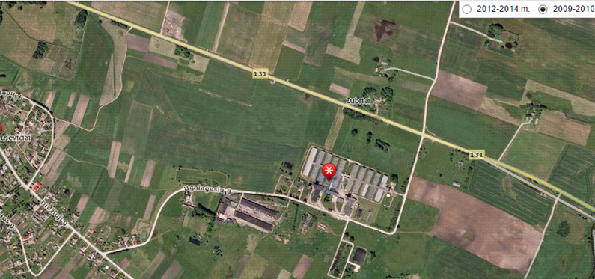 Iki artimiausios sodybos Zubriuose yra 339 metrai, artimiausios sodybos link Jusevičių nuo kiaulių fermų nutolę 541  ir 766 metrų atstumu.Iki artimiausios sodybos Zubriuose yra 339 metrai, artimiausios sodybos link Jusevičių nuo kiaulių fermų nutolę 541  ir 766 metrų atstumu.KALVARIJOS SENIŪNIJA1125 metrų atstumu iki bendrovės yra Nemunaičių pagrindinė mokykla., 1625 metrų atstumu - Jusevičių pradinė mokykla.TEISMASKreipiantis dėl TIPK leidimo, turėjo būti nurodoma ūkinės veiklos vieta, jos padėtis vietovės plane ar schemoje su gyvenamųjų namų, mokyklų, ligoninių, gretimų įmonių, saugomų teritorijų bei apsaugos zonų išsidėstymu, taip pat pridėta deklaracija, patvirtinanti, kad paraiškoje pateikiami duomenys yra teisingi, tikslūs ir išsamūs. Tačiau TIPK leidimas buvo išduotas remiantis netiksliais duomenimis, (jog bendrovė yra nuošalioje savivaldybės vietovėje, artimiausi gyventojai, mokykla, gydymo įstaiga nutolę apie 2000 m). Nustatyta, jog iki artimiausios sodybos yra 215 m, iki gyvenamų valdų – 435 m, Santakos gyvenvietės – 700 m, Nemunaičių pagrindinės mokyklos – 1125 m; iš viso arčiau negu 1500 metrų atstumu nuo kiaulininkystės komplekso yra 16 gyvenamųjų namų. GINČO OBJEKTAS/NESUTARIMASGINČO OBJEKTAS/NESUTARIMASOro taršaOro taršaOro tarša – žmonėms, kitiems gyviems organizmams ir gyvajai gamtai kenksmingų medžiagų išmetimas į atmosferą (sieros dioksidas, azoto dioksidas, anglies monoksidas ir kt.). Aplinkos oro užterštumo, ekosistemų ir augmenijos apsaugai nustatytos oro taršos ribinės vertės (mokslinėmis žiniomis pagrįstas užterštumo lygis, nustatytas siekiant išvengti, užkirsti kelią ir sumažinti kenksmingą poveikį žmogaus sveikatai ir/ar aplinkai), kurių negalima viršyti nei gyventojui, nei įmonėms. Oro tarša – žmonėms, kitiems gyviems organizmams ir gyvajai gamtai kenksmingų medžiagų išmetimas į atmosferą (sieros dioksidas, azoto dioksidas, anglies monoksidas ir kt.). Aplinkos oro užterštumo, ekosistemų ir augmenijos apsaugai nustatytos oro taršos ribinės vertės (mokslinėmis žiniomis pagrįstas užterštumo lygis, nustatytas siekiant išvengti, užkirsti kelią ir sumažinti kenksmingą poveikį žmogaus sveikatai ir/ar aplinkai), kurių negalima viršyti nei gyventojui, nei įmonėms. VEIKIANTI PUSĖPOZICIJOS, TEIGINIAIBENDRUOMENĖ (Kvietkinės kaimo bendruomenė ir Santakos kaimo bendruomenė)Teigiama, kad dėl kiaulių komplekso skleidžiamo kvapo šalia esančiuose namuose amoniako kiekis du kartus viršijo leistinas normas. INVESTUOTOJAS (UAB „Saerimner“)Didžiausia amoniako koncentracija (26,2 mg/m3) nustatyta gyvenamojoje aplinkoje į rytus nuo kiaulių fermų netoli gyvenamųjų namų, vidutinė amoniako koncentracija yra 12,5 mg/m3 ir  neviršija ribinių verčių. Teigiama, kad  mėginiai imti gyvenamojo namo aplinkoje - 0,67 mg/m3 amoniako koncentracija, o prie Įmonės tvoros (30 m nuo fermų) – tik 0,50 mg/m3. Leistina koncentracija - 0,2 mg/m3 ir tai taip pat leidžia daryti išvadą, kad leistina riba viršijama ne dėl Įmonės vykdomos veiklos, bet dėl pačių gyventojų auginamų kiaulių, netinkamai laikomo mėšlo ir kitos gyventojų veiklos.MRAAD ir VAAIĮmonė apie 2,9 karto viršijo didžiausią leistiną amoniako koncentraciją aplinkos ore, kadangi nustatyta amoniako koncentracija aplinkos ore 0,59 mg/m3, nors leistina didžiausia koncentracija - 0,2 mg/m3. VAAI sudaryta Komisija konstatavo, kad 2009-06-25 Įmonė viršijo didžiausią leistiną amoniako koncentraciją (0,2 mg/m3).TEISMASNepaisant to, kad prie gyventojų  ūkio pastatų yra neuždengti potencialūs taršos šaltiniai, tačiau tai nepaneigia tos aplinkybės, kad UAB Įmonė (kiaulių komplekso 06 padalinyje) viršijo leistiną oro teršalų – amoniako koncentraciją ore.EKONOMINĖS – SOCIALINĖS APLINKOS VERTINIMASEKONOMINĖS – SOCIALINĖS APLINKOS VERTINIMASKalvarijos savivaldybėInvestuotojas (UAB „Saerimner“)INVESTICIJOS – kiaulių komplekso investicijos didina investicijų lygį ir skatina naudoti modernias technologijasINVESTICIJOS – kiaulių komplekso investicijos didina investicijų lygį ir skatina naudoti modernias technologijasKoks investicijų lygis savivaldybėje?Materialinės investicijos Kalvarijos savivaldybėje 2013 m. buvo 8,304 mln. eurų (vidutiniškai vienai savivaldybei tenka 85,859 mln. eurų materialinių investicijų); bendras investicijų lygis per 2006–2013  m. išaugo 33 proc. – nuo 6,261 iki 8, 304 mln. eurų. 2006–2013 m. bendras sukauptų materialinių investicijų kiekis savivaldybėje buvo 71,731 mln. eurų (vidutiniškai per vienus metus investuota 8,966 mln. eurų); Materialinės investicijos, tenkančios vienam gyventojui, Kalvarijos savivaldybėje 2013 m. buvo 709 eurai (šalyje – 1 742 eurai); investicijos, tenkančios vienam gyventojui, savivaldybėje 2004–2013 m. išaugo 320 proc. – nuo 169 iki 709 eurų.  Kiek investuota į kiaulių kompleksą Kalvarijos sav.?2006–2013 m. investuota apie 58 mln. eurų (200 mln. litų). Vidutiniškai per vienus metus investuota apie 7,25 mln. eurų.Planuotos investicijos po 2013 m.: investicijos į poveikio aplinkai vertinimą (PAV) numatytas priemones sieks 0,72 mln. eurų (2,5 mln. litų). Dar 1,74 mln. eurų (6 mln. litų) bus investuota į biodujų jėgainę.Kokios naujos modernios technologijos naudojamos komplekse?Dengto tipo lagūnos mažina iš komplekso teritorijos sklindančius nepageidaujamus kvapus ir net iki 70 proc. sumažinančios amoniako patekimą į aplinką. Biostabilizatorius naudojamas nepageidaujamiems kvapams mažinti, leidžiantis net iki 60-70 proc. sumažinti amoniako ir kietųjų dalių konsistenciją.Biologinė oro valymo sistema „BIO Flex” sumažina atskirus kvapus skleidžiančių junginių išmetimus į aplinką nuo 80 iki 99,9 procentų. Kalvarijos komplekse planuota įrengti 5 biofiltrų sistemas tvartuose, kuriuose amoniako emisijos yra didžiausios. Numatytos investicijos į biofiltrus – beveik 0,23 mln. eurų (0,8 mln. litų).Kokios kitas modernias technologijas naudoja Įmonė?Šiaudais kūrenamos katilinės leidžia praktiškai visą šilumos kiekį gauti iš atsinaujinančių energijos šaltinių. Šiaudai priskiriami kurui, kurį deginant atmosferoje nepadidėja anglies dioksido kiekis – augant augalams jis absorbuojamas iš aplinkos oro.Tręšimo kombainai naudojami greitesniam ir efektyvesniam laukų tręšimui užtikrinti, jų naudojimas 30 proc. sumažina amoniako išsiskyrimą iš tręšiamų laukų į aplinkos orą.Kiaulininkystės komplekse susidariusios atliekos perdirbamos biodujų jėgainėse, kurios neutralizuoja kvapus ir leidžia ūkininkų laukus tręšti bekvapėmis ir geriau įsisavinamomis trąšomis. Deginimo procese gaminama elektra, kuri parduodama į bendrą šalies elektros energijos tinką, bei šiluma, kuri naudojama kompleksų patalpų šildymui. Investicijos į 9 biodujų jėgaines yra apie 29 mln. eurų (100 mln. litų).DARBO UŽMOKESTIS IR DARBO VIETOS – investicijomis kuriamos darbo vietos, mažinamas nedarbasDARBO UŽMOKESTIS IR DARBO VIETOS – investicijomis kuriamos darbo vietos, mažinamas nedarbasKokia nedarbo situacija savivaldybėje?Nedarbo lygis Kalvarijos savivaldybėje 2014 m. buvo 15,4 proc. (tai 5,9 proc. punkto didesnis nedarbo lygis nei bendras šalies nedarbo lygis, kuris yra 9,5 proc.); 2004–2014 m. nedarbo lygis Kalvarijos savivaldybėje padidėjo 3,7 proc. punkto – nuo 11,7 iki 15,4 proc. Registruoti bedarbių skaičius Kalvarijos savivaldybėje 2014 m. buvo apie 1 100 (vidutiniškai vienai savivaldybei tenka 2 883 registruoti bedarbiai); 2004–2014 m. registruotų bedarbių skaičius Kalvarijos savivaldybėje išaugo 22 proc. – nuo 900 iki 1 100.Koks darbo užmokestis mokamas savivaldybėje?Vidutinis bruto darbo užmokestis Kalvarijos savivaldybėje 2014 m. buvo 492,6 eurai (tai 184,8 eurų mažesnis užmokestis nei bendras šalies vidutinis bruto darbo užmokestis, kuris yra 677,4 eurai); 2004–2014 m. užmokestis Kalvarijos savivaldybėje išaugo 102 proc. – nuo 243,3 iki 492,6 euro.Kiek naujų darbo vietų sukurta komplekse?2013 m. kiaulių komplekse dirbo 25 darbuotojai. Dar kelis darbuotojus planuojama įdarbinti biodujų jėgainėje. Taip pat sukurtos ir susijusios darbo vietos – apsauga, maisto tiekimas, grūdų auginimas ir kitos paslaugos bei prekės.Koks bendras darbuotojų skaičius Įmonėje?Visose Lietuvoje esančiose Įmonės fermose dirba 258 darbuotojai (2015 m.)MOKESČIAI – verslas ir dirbantys žmonės moka mokesčius į valstybės ir savivaldybių biudžetąMOKESČIAI – verslas ir dirbantys žmonės moka mokesčius į valstybės ir savivaldybių biudžetąKiek į savivaldybės biudžetą sumokama mokesčių?Į savivaldybės biudžetą sumokėti ir įskaityti mokesčiai: 2014 m. į Kalvarijos savivaldybės biudžetą iš viso sumokėta 3,523 mln. eurų mokesčių (į vienos savivaldybės biudžetą vidutiniškai sumokama 17,948 mln. eurų mokesčių); 2007–2014 m. į Kalvarijos savivaldybės biudžetą įskaitytų mokesčių suma išaugo 12 proc. – nuo 3,149 iki 3,523 mln. eurų.Kiek investicinis projektas į kiaulių kompleksą Kalvarijos sav. padidina mokesčių surinkimą į valstybės ir savivaldybės biudžetus?Iš kiaulių komplekso Kalvarijoje veiklos Įmonė kasmet į valstybės ir savivaldybės biudžetus sumoka apie 144,8 tūkst. eurų mokesčių.Kiek iš viso Įmonė sumoka mokesčių į valstybės ir savivaldybės biudžetus?Įmonė kasmet į valstybės ir savivaldybių biudžetus sumoka apie 2,9 mln. eurų mokesčiųSOCIALINĖ GEROVĖ – kaip verslas prisideda prie vietinės socialinės gerovėsSOCIALINĖ GEROVĖ – kaip verslas prisideda prie vietinės socialinės gerovėsKokia socialinė situacija savivaldybėje?Gyventojai: 2015 m. pradžioje Kalvarijos savivaldybė turėjo 11 486 gyventojų (vidutiniškai vienai savivaldybei tenka 48 688 visų šalies gyventojų). 2005–2015 m. Kalvarijos savivaldybės gyventojų skaičius sumažėjo 14 proc. – nuo 13 232 iki 11 486.Socialinės paramos gavėjai: 2014 m. Kalvarijos savivaldybėje buvo 1 227 socialinės pašalpos gavėjai (vidutiniškai vienai savivaldybei tenka 2 335 socialinės pašalpos gavėjai); 2004–2014 m. socialinės pašalpos gavėjų skaičius Kalvarijos savivaldybėje išaugo 84 proc – nuo 667 iki 1 227.Tarptautinė ir vidinė emigracija: 2014 m. iš Kalvarijos savivaldybės išvyko 422 gyventojai, t. y. 3,7 proc. visų savivaldybės gyventojų (palyginus, 2014 m. šalyje emigravo 3,3 proc. visų šalies gyventojų; vidutiniškai vienai savivaldybei tenka 1 634 į kitą savivaldybę ar užsienį išvykę gyventojai); 2004–2014 m. iš Kalvarijos savivaldybės išvykusių gyventojų skaičius išaugo 16 proc. – nuo 363 iki 422.Kaip Įmonės veikla prisideda prie vietinės bendruomenės puoselėjimo, socialinių projektų, aplinkos tvarkymo, paramos?Įmonės teikiama parama bendruomenei. Įmonė dalinasi veiklos rezultatais su vietinėmis bendruomenėmis ir noriai remia įvairias bendruomenių iniciatyvas, neišskiriant ir Kalvarijos savivaldybėje veikiančių bendruomenių - remia bendruomenių šventes, švietimo įstaigas ir jų iniciatyvas, paramos organizacijas ir kitas draugijas, sporto organizacijas ir renginius. Kasmet vietos bendruomenėms įmonė skiria paramą, siekiančią apie 49 tūkst. eurų (170 tūkst. litų).Teisė į privačią nuosavybę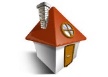 Teisė į privačią nuosavybęTeisė į privačią nuosavybęINVESTUOTOJAS (UAB „Saerimner)Teisė: įsigyti privačią nuosavybę (įmonę ir susijusį turtą) ir naudoti, valdyti bei disponuoti juo savo nuožiūra.Pareiga: paisyti greta gyvenančių asmenų teisių nevaržomai naudotis savo privačia nuosavybe (oriai, patogiai, saugiai naudotis gyvenamąja erdve) ir teisėtų interesų (lūkesčio, kad greta įsikūrusi įmonė tos teisės nesuvaržys).Teisė: įsigyti privačią nuosavybę (įmonę ir susijusį turtą) ir naudoti, valdyti bei disponuoti juo savo nuožiūra.Pareiga: paisyti greta gyvenančių asmenų teisių nevaržomai naudotis savo privačia nuosavybe (oriai, patogiai, saugiai naudotis gyvenamąja erdve) ir teisėtų interesų (lūkesčio, kad greta įsikūrusi įmonė tos teisės nesuvaržys).BENDRUOMENĖ (Kvietkinės kaimo bendruomenė ir Santakos kaimo bendruomenė)Teisė: kiekvienas Bendruomenės narys turi teisę į privačią nuosavybę (gyvenamąją erdvę) ir orų naudojimąsi ja patogiai, saugiai, be jokių išorinių trukdžių, kurie galėtų bet kokiu būdu (pvz., teršiant aplinkinį orą, vandenį ar dirvožemį) šią teisę suvaržyti.Pareiga: paisyti greta įsikūrusio investuotojo teisės naudotis savo privačia nuosavybe (nevaržomai naudoti, valdyti ir disponuoti įmone) ir teisėtų interesų (lūkesčio, kad greta gyvenanti bendruomenė teisės naudotis savo privačia nuosavybe tyčia nevaržys).Teisė: kiekvienas Bendruomenės narys turi teisę į privačią nuosavybę (gyvenamąją erdvę) ir orų naudojimąsi ja patogiai, saugiai, be jokių išorinių trukdžių, kurie galėtų bet kokiu būdu (pvz., teršiant aplinkinį orą, vandenį ar dirvožemį) šią teisę suvaržyti.Pareiga: paisyti greta įsikūrusio investuotojo teisės naudotis savo privačia nuosavybe (nevaržomai naudoti, valdyti ir disponuoti įmone) ir teisėtų interesų (lūkesčio, kad greta gyvenanti bendruomenė teisės naudotis savo privačia nuosavybe tyčia nevaržys).   Ūkinės veiklos laisvė ir iniciatyva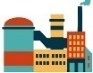    Ūkinės veiklos laisvė ir iniciatyva   Ūkinės veiklos laisvė ir iniciatyvaINVESTUOTOJAS (UAB „Saerimner) Teisė įsteigti įmonę, sustabdyti veiklą ir vėl ją atnaujinti, plėsti ūkinės veiklos apimtis (vietoj 12 000 galvijų – 102 000 galvijų).Pareiga:  prieš pradedant gyvulininkystės komplekso steigimą (atnaujinimą, šiuo atveju), kuris gali turėti poveikį aplinkai ir gyventojų sveikatai, reikia atlikti poveikio aplinkai įvertinimą (PAV): „privaloma PAV procedūra atliekama, kai planuojama kiaulininkystė  apima „900 ir daugiau paršavedžių; 3 000 ir daugiau kitų kiaulių <...>“.Tinkamai (išsamiai, nedviprasmiškai, suprantamai) informuoti visuomenę apie planuojamą gyvulininkystės komplekso plėtrą.Gauti TIPK leidimą: „TIPK leidimo gavimas yra privalomas, kai kiaulių auginimas yra intensyvus, t. y. kai “yra daugiau kaip 2 000 vietų mėsinėms kiaulėms (daugiau kaip 30 kg).“Kiaulininkystės kompleksui išplėsti buvo reikalinga atlikti PAV ir gauti TIPK leidimą. Nors poveikis aplinkai įvertintas nebuvo, Įmonė gavo TIPK leidimą ir atnaujino veiklą.Teisė įsteigti įmonę, sustabdyti veiklą ir vėl ją atnaujinti, plėsti ūkinės veiklos apimtis (vietoj 12 000 galvijų – 102 000 galvijų).Pareiga:  prieš pradedant gyvulininkystės komplekso steigimą (atnaujinimą, šiuo atveju), kuris gali turėti poveikį aplinkai ir gyventojų sveikatai, reikia atlikti poveikio aplinkai įvertinimą (PAV): „privaloma PAV procedūra atliekama, kai planuojama kiaulininkystė  apima „900 ir daugiau paršavedžių; 3 000 ir daugiau kitų kiaulių <...>“.Tinkamai (išsamiai, nedviprasmiškai, suprantamai) informuoti visuomenę apie planuojamą gyvulininkystės komplekso plėtrą.Gauti TIPK leidimą: „TIPK leidimo gavimas yra privalomas, kai kiaulių auginimas yra intensyvus, t. y. kai “yra daugiau kaip 2 000 vietų mėsinėms kiaulėms (daugiau kaip 30 kg).“Kiaulininkystės kompleksui išplėsti buvo reikalinga atlikti PAV ir gauti TIPK leidimą. Nors poveikis aplinkai įvertintas nebuvo, Įmonė gavo TIPK leidimą ir atnaujino veiklą.BENDRUOMENĖ (Kvietkinės kaimo bendruomenė ir Santakos kaimo bendruomenė)Teisė: būti tinkamai (išsamiai, nedviprasmiškai, suprantamai) informuota apie planuojamą gyvulininkystės komplekso plėtrą.Teisę dėl planuojamos veiklos pateikti motyvuotą nuomonę PAV procese, taip pat TIPK išdavimo procese.Kreiptis į teismą su prašymu panaikinti Įmonei išduotą leidimą ir kiaulių komplekso veiklą nutraukti.Pareiga: sekti terminus ir įsitraukti į procesą pagal nustatytą tvarką, aktyviai domėtis ir bendradarbiauti su įmone bei valdžia.Gyventojai teigė, jog jie nebuvo tinkamai informuoti apie planuojamą kiaulių komplekso veiklą. 2005m., prieš išduodant Įmonei leidimą, vietiniame laikraštyje “Suvalkietis” buvo paskelbta vieno sakinio publikacija, tačiau, kad veiklos mastai didės daugiau nei aštuonis kartus užsiminta nebuvo. Taigi žmonės sutiko, kad kiaulininkystė būtų vystoma ir toliau (manydami, kad bus auginama 12 000 galvijų), tačiau nesuprasdami, jog sutinka dėl daugiau nei 100 000 kiaulių kaimynystės.Teisė: būti tinkamai (išsamiai, nedviprasmiškai, suprantamai) informuota apie planuojamą gyvulininkystės komplekso plėtrą.Teisę dėl planuojamos veiklos pateikti motyvuotą nuomonę PAV procese, taip pat TIPK išdavimo procese.Kreiptis į teismą su prašymu panaikinti Įmonei išduotą leidimą ir kiaulių komplekso veiklą nutraukti.Pareiga: sekti terminus ir įsitraukti į procesą pagal nustatytą tvarką, aktyviai domėtis ir bendradarbiauti su įmone bei valdžia.Gyventojai teigė, jog jie nebuvo tinkamai informuoti apie planuojamą kiaulių komplekso veiklą. 2005m., prieš išduodant Įmonei leidimą, vietiniame laikraštyje “Suvalkietis” buvo paskelbta vieno sakinio publikacija, tačiau, kad veiklos mastai didės daugiau nei aštuonis kartus užsiminta nebuvo. Taigi žmonės sutiko, kad kiaulininkystė būtų vystoma ir toliau (manydami, kad bus auginama 12 000 galvijų), tačiau nesuprasdami, jog sutinka dėl daugiau nei 100 000 kiaulių kaimynystės.VAAITeisė: spręsti – reikalinga ar ne atlikti PAV procedūrą.Pareiga: Įvertinti ūkinės veiklos specifiką ir, nepriklausomai nuo to, įmonė kreipėsi dėl PAV atrankos atlikimo ar ne, sužinojus apie būsimą veiklą, priimti išvadą dėl PAV atrankos – privaloma ar neprivaloma šią procedūrą atlikti.Priėmusi išvadą, kad PAV atlikti reikalinga, įpareigoti įmonę tai padaryti.VAAI išvadose nurodė, kad atranka visgi turi būti atliekama, tačiau dėl formalių priežasčių - dėl to, kad Įmonė dėl PAV nesikreipė, to atlikti neįpareigojo.Teisė: spręsti – reikalinga ar ne atlikti PAV procedūrą.Pareiga: Įvertinti ūkinės veiklos specifiką ir, nepriklausomai nuo to, įmonė kreipėsi dėl PAV atrankos atlikimo ar ne, sužinojus apie būsimą veiklą, priimti išvadą dėl PAV atrankos – privaloma ar neprivaloma šią procedūrą atlikti.Priėmusi išvadą, kad PAV atlikti reikalinga, įpareigoti įmonę tai padaryti.VAAI išvadose nurodė, kad atranka visgi turi būti atliekama, tačiau dėl formalių priežasčių - dėl to, kad Įmonė dėl PAV nesikreipė, to atlikti neįpareigojo.MRAADTeisė: išsiaiškinti, ar planuojama ūkinė veikla nedarys neleistino poveikio ir ar Jusevičių kaime gali būti vykdoma.Vadovaujantis VAAI medžiaga dėl PAV atrankos, išduoti TIPK leidimą, jei Įmonė atitinka įstatymo reikalavimus ir atsisakyti išduoti, jei neatitinka. Pareiga:tinkamai informuoti visuomenę apie PAV ir įtraukti ją į rengimo procesą.Prieš išduodant TIPK leidimą, įvertinti PAV dokumentus, įmonės techninį bei ekonominį pasirengimą saugiai eksploatuoti įrenginius.MRAAD, vadovaudamasis VAAI išvadomis, 2005 m. išdavė TIPK leidimą, maksimaliai leidžiant auginti 102 000 per metus (vėliau, atnaujinus tą patį leidimą – 90 000), nors gamybiniai pajėgumai - 12 000 gyvulių.Teisė: išsiaiškinti, ar planuojama ūkinė veikla nedarys neleistino poveikio ir ar Jusevičių kaime gali būti vykdoma.Vadovaujantis VAAI medžiaga dėl PAV atrankos, išduoti TIPK leidimą, jei Įmonė atitinka įstatymo reikalavimus ir atsisakyti išduoti, jei neatitinka. Pareiga:tinkamai informuoti visuomenę apie PAV ir įtraukti ją į rengimo procesą.Prieš išduodant TIPK leidimą, įvertinti PAV dokumentus, įmonės techninį bei ekonominį pasirengimą saugiai eksploatuoti įrenginius.MRAAD, vadovaudamasis VAAI išvadomis, 2005 m. išdavė TIPK leidimą, maksimaliai leidžiant auginti 102 000 per metus (vėliau, atnaujinus tą patį leidimą – 90 000), nors gamybiniai pajėgumai - 12 000 gyvulių.TEISMASTeisė: priimti Bendruomenės skundą, jei jis atitinka formalius reikalavimus ir atmesti, jei neatitinka.Pareiga: nešališkai, objektyviai ir nepriklausomai, išklausius ir Bendruomenę, Įmonę, ir valdžios institucijas, išnagrinėti skundą ir priimti sprendimą.Teismas nustatė, kad ūkinė veikla vykdoma nesilaikant TIPK leidime nurodytų  reikalavimų aplinkos oro taršai ir šaltiniams, ne visi jie inventorizuoti, veikla vykdoma tinkamai nepriduotuose statiniuose. Teismo nuomone, ūkinė veikla pažeidžia bendruomenės teises ir teisėtus interesus,  kadangi ūkiniai pastatai yra  arti gyvenamųjų namų ir kitų statinių,  gyventojų pastatai patenka į 2009 metais nustatytą 1500 metrų  SAZ teritoriją ir kadangi viršijamos ribinės taršos vertės, tuo pažeidžiama bendruomenės narių teisė į sveiką ir saugią aplinką bei gali daryti poveikį jų sveikatai. Kadangi Įmonė neatliko PAV, nebuvo išsiaiškinta, kaip tvarkomos gamybos proceso metu susidarančios atliekos, taip pat kaip tvarkomos ūkio-buities, lietaus ir technologinės nuotekos, kokie yra oro taršos šaltiniai, jų daromas poveikis ir pan. Įmonė PAV neatliko, vadinasi, negalėjo gauti TIPK leidimo. Leidimą gavo, vadinasi, neteisėtai. Gavo neteisėtai, vadinasi, jį reikia panaikinti ir veiklą nutraukti. Teismų sprendimai buvo palankūs bendruomenėms ir ūkinę veiklą, vykdomą kiaulių komplekso 06 pripažino neteisėta ir įpareigojo  ją nutraukti.Teisė: priimti Bendruomenės skundą, jei jis atitinka formalius reikalavimus ir atmesti, jei neatitinka.Pareiga: nešališkai, objektyviai ir nepriklausomai, išklausius ir Bendruomenę, Įmonę, ir valdžios institucijas, išnagrinėti skundą ir priimti sprendimą.Teismas nustatė, kad ūkinė veikla vykdoma nesilaikant TIPK leidime nurodytų  reikalavimų aplinkos oro taršai ir šaltiniams, ne visi jie inventorizuoti, veikla vykdoma tinkamai nepriduotuose statiniuose. Teismo nuomone, ūkinė veikla pažeidžia bendruomenės teises ir teisėtus interesus,  kadangi ūkiniai pastatai yra  arti gyvenamųjų namų ir kitų statinių,  gyventojų pastatai patenka į 2009 metais nustatytą 1500 metrų  SAZ teritoriją ir kadangi viršijamos ribinės taršos vertės, tuo pažeidžiama bendruomenės narių teisė į sveiką ir saugią aplinką bei gali daryti poveikį jų sveikatai. Kadangi Įmonė neatliko PAV, nebuvo išsiaiškinta, kaip tvarkomos gamybos proceso metu susidarančios atliekos, taip pat kaip tvarkomos ūkio-buities, lietaus ir technologinės nuotekos, kokie yra oro taršos šaltiniai, jų daromas poveikis ir pan. Įmonė PAV neatliko, vadinasi, negalėjo gauti TIPK leidimo. Leidimą gavo, vadinasi, neteisėtai. Gavo neteisėtai, vadinasi, jį reikia panaikinti ir veiklą nutraukti. Teismų sprendimai buvo palankūs bendruomenėms ir ūkinę veiklą, vykdomą kiaulių komplekso 06 pripažino neteisėta ir įpareigojo  ją nutraukti.Teisė į sveiką ir švarią aplinką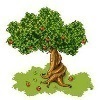 Teisė į sveiką ir švarią aplinkąTeisė į sveiką ir švarią aplinkąBENDRUOMENĖ (Kvietkinės kaimo bendruomenė ir Santakos kaimo bendruomenė)BENDRUOMENĖ (Kvietkinės kaimo bendruomenė ir Santakos kaimo bendruomenė)Teisė: gauti bet kokią informaciją, kuria disponuoja viešasis subjektas (išskyrus atvejus, kai ši informacija yra konfidenciali), gauti informaciją apie save, gauti informaciją apie greta vykdomą ūkinę veiklą;pateikti nuomonę ir dalyvauti susitikimuose bei svarstymuose dėl konkrečios ūkinės veiklos.Pareiga:Motyvuoti, argumentuoti ir pagrįsti savo nuomonę.Sekti terminus ir įsitraukti į procesą pagal nustatytą tvarką, aktyviai domėtis ir bendradarbiauti su įmone bei valdžia.